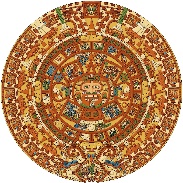 La Academia Dolores Huerta Charter Middle School “A Dual Language Charter Middle School”400 W.Bell St.Las Cruces, NM 88005Phone: 575-526-2984Fax: 575-523-5407 Please note that a quorum of the Governing Council will be established at the staff back-to-school social/6th grade orientation at 4:30PM on 08/02/21 at the school, but no business will be discussed. 